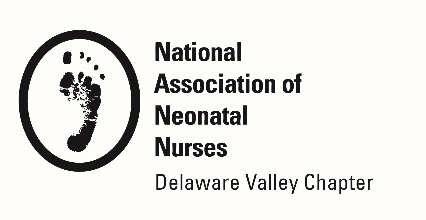 INTERNATIONAL COMMUNITY SERVICE AWARDAPPLICATIONPurpose:To recognize and encourage nurses who provide volunteer outreach health assessment, treatment and/or education to the international community.  The award will honor and recognize one nurse who is participating in a global outreach program or event which aids in the well-being of family centered care (mothers, fathers, and children). Requirements A nominee should: Be a current NANN and DVANN MemberProvide evidence of registration and/or participation in a volunteer global outreach program from 2017-2018Community Investment: Volunteer participation in a global outreach program or event which includes health assessment, community intervention, and/or educational experience. This opportunity for professional advocacy and human compassion supports the mission of the Delaware Valley Association of Neonatal Nurses.Award Recognition:$500 awardRecognition in DVANN’s Preemie PressOpportunity to share your experiences in a DVANN-sponsored educational eventReceipt of Application:A confirmation email will be sent to nominator’s email address upon applicationDeadline and Submissions:Please complete application form and submit all required material todvannurses@gmail.comSubmission Deadline is November 8, 2019INTERNATIONAL COMMUNITY SERVICE AWARDAPPLICATIONName/CredentialsJob TitleAffiliationMailing AddressPhoneDVANN Membership Expiration                             NANN Membership ExpirationEmailSignature/Date                                                                                                                                     Check here to confirm this is VOLUNTEER program or event   Please attach a copy of the program or event corporation flyer or letterheadName of Sponsoring OrganizationAddressTelephone ContactEmailProgram or Event DatesInternational LocationINTERNATIONAL COMMUNITY SERVICE AWARDAPPLICATIONInternational Community Service Program or Event DescriptionIn 250 words or less, explain why you chose to participate in this event.What are your goals for this event?How do you plan to use this event to enhance your professional growth?